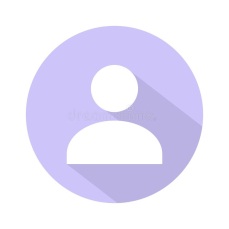  Беседина Юлия ДмитриевнаФакультет филологии, истории и обществознанияНаправление подготовки: 44.03.05Педагогическое образование(с двумя профилями подготовки)Направленность образовательной программы:История, Правовое образование 5 курсТел. 89001234567Заявленная номинация: за достижения культурно-творческой деятельности№ п/п№ п/пПодтверждающий документПодтверждающий документСведенияСведенияНомер критерияНомер критерияНомер критерияБаллБаллУЧЕБНАЯ ДЕЯТЕЛЬНОСТЬУЧЕБНАЯ ДЕЯТЕЛЬНОСТЬУЧЕБНАЯ ДЕЯТЕЛЬНОСТЬУЧЕБНАЯ ДЕЯТЕЛЬНОСТЬУЧЕБНАЯ ДЕЯТЕЛЬНОСТЬУЧЕБНАЯ ДЕЯТЕЛЬНОСТЬУЧЕБНАЯ ДЕЯТЕЛЬНОСТЬУЧЕБНАЯ ДЕЯТЕЛЬНОСТЬУЧЕБНАЯ ДЕЯТЕЛЬНОСТЬУЧЕБНАЯ ДЕЯТЕЛЬНОСТЬУЧЕБНАЯ ДЕЯТЕЛЬНОСТЬ1.1.Копия зачетной книжки Копия зачетной книжки Итоги промежуточной аттестации:           5 семестр – «отлично»           6 семестр – «отлично»Итоги промежуточной аттестации:           5 семестр – «отлично»           6 семестр – «отлично»КУЛЬТУРНО-ТВОРЧЕСКАЯ ДЕЯТЕЛЬНОСТЬКУЛЬТУРНО-ТВОРЧЕСКАЯ ДЕЯТЕЛЬНОСТЬКУЛЬТУРНО-ТВОРЧЕСКАЯ ДЕЯТЕЛЬНОСТЬКУЛЬТУРНО-ТВОРЧЕСКАЯ ДЕЯТЕЛЬНОСТЬКУЛЬТУРНО-ТВОРЧЕСКАЯ ДЕЯТЕЛЬНОСТЬКУЛЬТУРНО-ТВОРЧЕСКАЯ ДЕЯТЕЛЬНОСТЬКУЛЬТУРНО-ТВОРЧЕСКАЯ ДЕЯТЕЛЬНОСТЬКУЛЬТУРНО-ТВОРЧЕСКАЯ ДЕЯТЕЛЬНОСТЬКУЛЬТУРНО-ТВОРЧЕСКАЯ ДЕЯТЕЛЬНОСТЬКУЛЬТУРНО-ТВОРЧЕСКАЯ ДЕЯТЕЛЬНОСТЬКУЛЬТУРНО-ТВОРЧЕСКАЯ ДЕЯТЕЛЬНОСТЬУровень факультета (филиала)Уровень факультета (филиала)Уровень факультета (филиала)Уровень факультета (филиала)Уровень факультета (филиала)Уровень факультета (филиала)Уровень факультета (филиала)Уровень факультета (филиала)Уровень факультета (филиала)Уровень факультета (филиала)Уровень факультета (филиала)1.1.Диплом лауреата+ распоряжение № 100 от 09.04.2022 г.Диплом лауреата+ распоряжение № 100 от 09.04.2022 г.Диплом лауреата+ распоряжение № 100 от 09.04.2022 г.Участие в гражданско-патриотическом фестивале «И помнит мир спасенный» в номинации «Военно-патриотический танец. Ансамбль»27.05.2021г.Участие в гражданско-патриотическом фестивале «И помнит мир спасенный» в номинации «Военно-патриотический танец. Ансамбль»27.05.2021г.Участие в гражданско-патриотическом фестивале «И помнит мир спасенный» в номинации «Военно-патриотический танец. Ансамбль»27.05.2021г.2.2.Распоряжение Распоряжение Распоряжение Участие в мероприятии, посвященного празднованию Нового года 27.12.2021 г.Участие в мероприятии, посвященного празднованию Нового года 27.12.2021 г.Участие в мероприятии, посвященного празднованию Нового года 27.12.2021 г.Ведомственный/ муниципальный уровеньВедомственный/ муниципальный уровеньВедомственный/ муниципальный уровеньВедомственный/ муниципальный уровеньВедомственный/ муниципальный уровеньВедомственный/ муниципальный уровеньВедомственный/ муниципальный уровеньВедомственный/ муниципальный уровеньВедомственный/ муниципальный уровеньВедомственный/ муниципальный уровеньВедомственный/ муниципальный уровень1.1.                  Диплом 1 место + распоряжение № 101 от 08.04.2022 г.                  Диплом 1 место + распоряжение № 101 от 08.04.2022 г.                  Диплом 1 место + распоряжение № 101 от 08.04.2022 г.Участие в открытом фестивале молодежных творческих инициатив КУБГУ 2021В номинации: «Эстрадный танец» «Дорогами войны» Участие в открытом фестивале молодежных творческих инициатив КУБГУ 2021В номинации: «Эстрадный танец» «Дорогами войны» Участие в открытом фестивале молодежных творческих инициатив КУБГУ 2021В номинации: «Эстрадный танец» «Дорогами войны» 2.2.Диплом 1 степени+ распоряжение № 102 от 10.04.2022 г.Диплом 1 степени+ распоряжение № 102 от 10.04.2022 г.Диплом 1 степени+ распоряжение № 102 от 10.04.2022 г.Участие в 1 региональном фестивале творчества для дошкольников, школьников и студентов «Палитра творчества»В номинации: «Народный танец, дуэт»Участие в 1 региональном фестивале творчества для дошкольников, школьников и студентов «Палитра творчества»В номинации: «Народный танец, дуэт»Участие в 1 региональном фестивале творчества для дошкольников, школьников и студентов «Палитра творчества»В номинации: «Народный танец, дуэт»3.3.Диплом + распоряжение № 103 от 12.04.2022 г.Диплом + распоряжение № 103 от 12.04.2022 г.Диплом + распоряжение № 103 от 12.04.2022 г.Участие в районном фестивале- конкурсе уличных танцев «Центр притяжения »Участие в районном фестивале- конкурсе уличных танцев «Центр притяжения »Участие в районном фестивале- конкурсе уличных танцев «Центр притяжения »Региональный уровеньРегиональный уровеньРегиональный уровеньРегиональный уровеньРегиональный уровеньРегиональный уровеньРегиональный уровеньРегиональный уровеньРегиональный уровеньРегиональный уровеньРегиональный уровень1.Диплом 1 степени + распоряжение № 104 от 15.04.2022 г.Диплом 1 степени + распоряжение № 104 от 15.04.2022 г.Участие в краевом конкурсе-фестивале «Мелодия лета» в номинации «Народная хореография».Конкурсный номер: «Терские казачки»Участие в краевом конкурсе-фестивале «Мелодия лета» в номинации «Народная хореография».Конкурсный номер: «Терские казачки»Участие в краевом конкурсе-фестивале «Мелодия лета» в номинации «Народная хореография».Конкурсный номер: «Терские казачки»Участие в краевом конкурсе-фестивале «Мелодия лета» в номинации «Народная хореография».Конкурсный номер: «Терские казачки»Участие в краевом конкурсе-фестивале «Мелодия лета» в номинации «Народная хореография».Конкурсный номер: «Терские казачки»Всероссийский уровеньВсероссийский уровеньВсероссийский уровеньВсероссийский уровеньВсероссийский уровеньВсероссийский уровеньВсероссийский уровеньВсероссийский уровеньВсероссийский уровеньВсероссийский уровеньВсероссийский уровень2.Диплом Гран-при+ распоряжение № 105 от 20.04.2022 г.Диплом Гран-при+ распоряжение № 105 от 20.04.2022 г.Участие во всероссийском конкурсе – фестивале «Планета талантов» г. МоскваУчастие во всероссийском конкурсе – фестивале «Планета талантов» г. МоскваУчастие во всероссийском конкурсе – фестивале «Планета талантов» г. МоскваУчастие во всероссийском конкурсе – фестивале «Планета талантов» г. МоскваМеждународный уровеньМеждународный уровеньМеждународный уровеньМеждународный уровеньМеждународный уровеньМеждународный уровеньМеждународный уровеньМеждународный уровеньМеждународный уровеньМеждународный уровеньМеждународный уровень1.Диплом 1 степени+ распоряжение  № 107 от 25.04.2022 г.Диплом 1 степени+ распоряжение  № 107 от 25.04.2022 г.Участие в международном конкурсе – фестивале в области исполнительского искусства«Минута славы» г. МоскваУчастие в международном конкурсе – фестивале в области исполнительского искусства«Минута славы» г. МоскваУчастие в международном конкурсе – фестивале в области исполнительского искусства«Минута славы» г. МоскваУчастие в международном конкурсе – фестивале в области исполнительского искусства«Минута славы» г. Москва2.Диплом 1 степени+ распоряжение № 110 от 18.05.2022 г.Диплом 1 степени+ распоряжение № 110 от 18.05.2022 г.Участие в Международном конкурсе – фестивале культурыи искусства «В ожидании чуда»Участие в Международном конкурсе – фестивале культурыи искусства «В ожидании чуда»Участие в Международном конкурсе – фестивале культурыи искусства «В ожидании чуда»Участие в Международном конкурсе – фестивале культурыи искусства «В ожидании чуда»ИТОГОИТОГОИТОГОСумма баллов по заявленному критерию:Сумма баллов по заявленному критерию:Сумма баллов по заявленному критерию:Сумма баллов по заявленному критерию:ИТОГОИТОГОИТОГОСумма баллов по дополнительным критериям:Сумма баллов по дополнительным критериям:Сумма баллов по дополнительным критериям:Сумма баллов по дополнительным критериям:ИТОГОИТОГОИТОГОИТОГОВАЯ сумма баллов:ИТОГОВАЯ сумма баллов:ИТОГОВАЯ сумма баллов:ИТОГОВАЯ сумма баллов: